02.10.2018.Međunarodni dan starijih osobaU utorak, 2. listopada, učenici Odjela s TUR-u, članovi Grupe knjižničara i dio Malih volontera posjetili su Dom za starije i nemoćne osobe Petrinja. Prigodnim programom s puno pjesama, recitacija i igrokazom, učenici i njihovi nastavnici su, zajedno s umirovljenicima, obilježili Međunarodni dan starijih osoba. Susret i druženje završio je velikim pljeskom korisnika Doma, a naš trud su nagradili  grickalicama i sokovima na veliko zadovoljstvo naših učenika.Ljiljana Pavlović, školska knjižničarka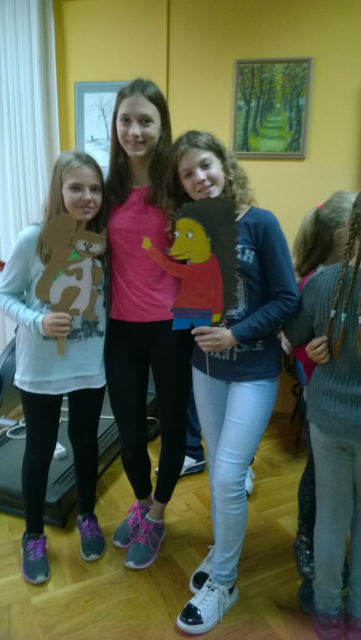 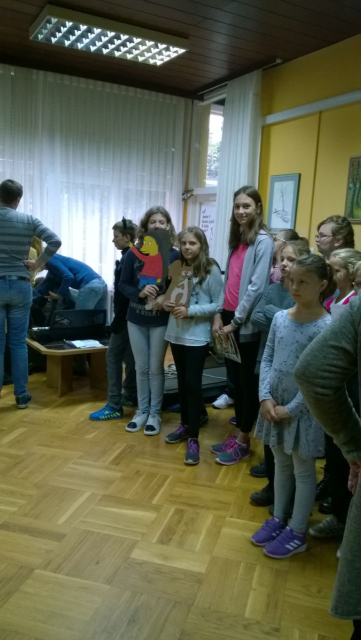 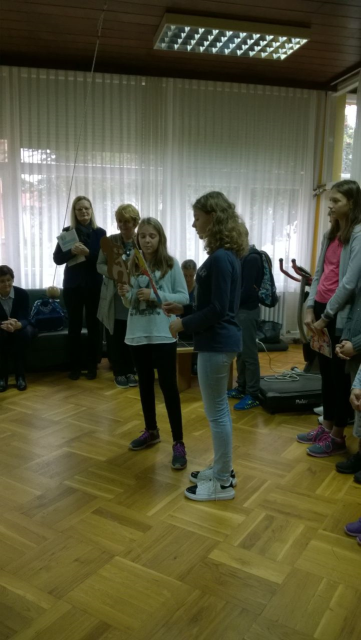 